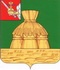 АДМИНИСТРАЦИЯ НИКОЛЬСКОГОМУНИЦИПАЛЬНОГО РАЙОНАПОСТАНОВЛЕНИЕ.08.2022 года                                                                                                                  №  	г. Никольск    В соответствии с пунктом 2 постановления Правительства РФ от 12.10.2021 №1738 «О сроках перехода субъектов Российской Федерации и муниципальных образований на использование сведений, содержащихся в едином федеральном информационном регистре, содержащем сведения о населении Российской Федерации, в целях, определенных пунктом 3 части 2 статьи 4 Федерального закона "О едином федеральном информационном регистре, содержащем сведения о населении Российской Федерации", на переходный период» постановлением Правительства Вологодской области от 30.05.2022г. № 655 «Об утверждении плана мероприятий по переходу органов исполнительной государственной власти области на использование сведений, содержащихся в едином федеральном информационном регистре, содержащем сведения о населении Российской Федерации», администрация Никольского муниципального районаПОСТАНОВЛЯЕТ:Утвердить план мероприятий по переходу органов местного самоуправления Никольского муниципального района на использование сведений, содержащихся в едином федеральном информационном регистре, содержащем сведения о населении Российской Федерации (прилагается).  Контроль за исполнением плана, указанного в пункте 1 настоящего постановления, возложить на начальника Управления делами администрации Никольского муниципального района Карачеву О.И. Настоящее постановление вступает в силу после официального опубликования в районной газете «Авангард», подлежит размещению на официальном сайте администрации Никольского муниципального района в информационной сети Интернет .Руководитель администрацииНикольского муниципального района                               А.Н.БаданинаПЛАНмероприятий по переходу органов местного самоуправленияНикольского муниципального района на использование сведений,содержащихся в едином федеральном информационном регистре,содержащем сведения о населении Российской Федерации(далее - план-график)--------------------------------<*>Постановление Правительства Российской Федерации от 22 июля 2021 года № 1248 «Об общих требованиях по приведению сведений о населении Российской Федерации, содержащихся в информационных ресурсах органов государственной власти Российской Федерации, органов государственной власти субъектов Российской Федерации, органов местного самоуправления, органов управления государственными внебюджетными фондами, содержащих сведения о населении Российской Федерации (за исключением информационных ресурсов, сведения из которых используются в соответствии с Федеральным законом «О едином федеральном информационном регистре, содержащем сведения о населении Российской Федерации), в соответствие со сведениями, содержащимися в едином федеральном информационном регистре, содержащем сведения о населении Российской Федерации, и о порядке первоначального приведения таких сведений в соответствие со сведениями, содержащимися в едином федеральном информационном регистре, содержащем сведения о населении Российской Федерации, на переходный период».Об утверждении плана мероприятий по переходу органов местного самоуправления Никольского муниципального района на использование сведений, содержащихся в едином федеральном информационном регистре, содержащем сведения о населении Российской Федерации  УтвержденПостановлением администрации Никольского муниципального      района от     08.2022г. № №п/пНаименование мероприятияСроквыполненияОжидаемый результатОтветственныеисполнители1.Проведение анализа информационных систем, информационных ресурсов органов местного самоуправления района и их подведомственных учреждений, содержащих и (или) использующих сведения о населении Российской Федерации (далее - информационные системы, ресурсы, содержащие сведения о населении), и направление информации по результатам анализа в адрес Департамента цифрового развития области3-4 кварталы 2022 годаопределение перечня информационных систем, ресурсов, содержащих сведения о населении, направление результатов анализа в Департамент цифрового развития области;определение перечня структурных подразделений органов местного самоуправления, учреждений, подведомственных органам местного самоуправления района, формирующих сведения о населении Российской Федерации в информационных системах, информационных ресурсах (далее - владельцы информации)Управления делами администрации района, структурные подразделения администрации района, органы администрации района, учреждения, подведомственные органам местного самоуправления района2.Подключение к видам сведений единого федерального информационного регистра, содержащего сведения о населении Российской Федерации (далее - Единый регистр населения), размещенного на технологическом портале системы взаимодействия в информационно-телекоммуникационной сети «Интернет», в том числе:2023 - 2024 годыполучение доступа к видам сведений Единого регистра населения, доработка информационных систем, ресурсов, содержащих сведения о населенииоператоры информационных систем, владельцы информационных ресурсов, содержащих сведения о населении,управление делами администрации района2.1.Направление оператору Единого регистра населения заявки на предоставление доступа к виду сведений в режиме «запрос – ответ» в соответствии с Правилами предоставления сведений, содержащихся в едином федеральном информационном регистре, содержащем сведения о населении Российской Федерации, в том числе перечня указанных сведений и сроков их предоставления, утвержденными постановлением Правительства Российской Федерации от 9 октября 2021 года № 17232023 - 2024 годыформирование заявок на предоставление доступа от операторов информационных систем, направление заявок на предоставление доступа оператору Единого регистра населения, получение доступа к виду сведений Единого регистра населения в режиме «запрос – ответ»операторы информационных систем, управление делами администрации района2.2.Обеспечение доработки информационных систем, ресурсов с целью организации взаимодействия с Единым регистром населения в режиме «запрос – ответ» и хранения номера записи Единого регистра населения4 квартал 2022 года - 2024 годдоработка информационных систем, ресурсов, содержащих сведения о населении, с целью организации взаимодействия с Единым регистром населения в режиме «запрос – ответ», хранения номера записи Единого регистра населения, актуализации сведений о физических лицах в информационных системах, ресурсах, содержащих сведения о населенииоператоры информационных систем,владельцы государственных информационных ресурсов, содержащих сведения о населении, управление делами администрации района3.Первоначальное приведение сведений, содержащихся в информационных системах, ресурсах, содержащих сведения о населении, в соответствие со сведениями, содержащимися в Едином регистре населения, их форматами в соответствии с постановлением Правительства Российской Федерации от 22 июля 2021 года № 1248 <*>2023 - 2025 годынаправление с использованием единой системы межведомственного электронного взаимодействия и подключаемых к ней региональных систем межведомственного электронного взаимодействия владельцами информационных систем, ресурсов оператору Единого регистра населения запросов о предоставлении сведений из Единого регистра населения в отношении каждого физического лица, сведения о котором содержатся в информационной системе, ресурсе, содержащих сведения о населении:- о предоставлении номера записи Единого регистра населения;- о предоставлении сведений о физическом лице, содержащихся в Едином регистре населения, для актуализации сведений о таком физическом лице в информационной системе, ресурсе, содержащих сведения о населении, с указанием перечня актуализируемых сведений и номера записи Единого регистра населения;обеспечение хранения номера записи в информационном ресурсе, системе, содержащих сведения о населениивладельцы информации4.Гармонизация данных о населении Российской Федерации, обеспечение их актуальности и достоверности и обеспечение возможности выявления изменений в сведениях о населении Российской Федерации, в информационных системах, ресурсах, содержащих сведения о населении, путем приведения указанных сведений в соответствие со сведениями, содержащимися в Едином регистре населения2023 - 2025 годыобеспечение актуальности и достоверности сведений о физических лицах в информационных системах, ресурсах, содержащих сведения о населении, путем приведения указанных сведений в соответствие со сведениями, содержащимися в Едином регистре населениявладельцы информации5.Внесение изменений в муниципальные правовые акты, в связи с внедрением Единого регистра населения, в том числе:2022 - 2025 годыразработка и принятие изменений в муниципальные правовые акты,  в связи с внедрением Единого регистра населениявладельцы информации5.1.Приведение административных регламентов предоставления муниципальных услуг и порядков предоставления муниципальных услуг и услуг, предоставляемых муниципальными учреждениями, в соответствие с требованиями Федерального закона от 8 июня 2020 года № 168-ФЗ «О едином федеральном информационном регистре, содержащем сведения о населении Российской Федерации»2023 - 2025 годывнесение изменений в административные регламенты предоставления муниципальных услуг и порядки предоставления муниципальных услуг и услуг, предоставляемых муниципальными учреждениями, в связи с внедрением Единого регистра населенияструктурные подразделения администрации района, органы администрации района, предоставляющие муниципальные услуги, учреждения, подведомственные органам местного самоуправления, предоставляющие услуги5.2.Внесение изменений в муниципальные правовые акты, регламентирующие формирование и ведение информационных систем, ресурсов, содержащих сведения о населении2022 - 2025 годыпринятие муниципальных правовых актовоператоры информационных систем, владельцы муниципальных информационных ресурсов, содержащих сведения о населении6.Одновременное тестовое использование Единого регистра населения и информационных систем при организации межведомственного информационного взаимодействия в целях предоставления муниципальных услуг и услуг, предоставляемых муниципальными учреждениями, и выполнения муниципальных функций2023 - 2025 годы (по мере технической готовности)в рамках межведомственного электронного взаимодействия тестовое получение информации из Единого регистра населения и иных информационных систем, содержащих запрашиваемые сведениявладельцы информации7.Организация в муниципальных учреждениях, подведомственных органам местного самоуправления района, перехода на использование сведений, содержащихся в Едином регистре населения2023 - 2025 годыорганизация в подведомственных муниципальных учреждениях мероприятий в рамках плана-графика по переходу на использование сведений, содержащихся в Едином регистре населенияорганы местного самоуправления района, осуществляющие функции и полномочия учредителей муниципальных учреждений района